                                                 ПОСТАНОВЛЕНИЕ№ 25                                                                                               « 02 » декабря 2010г.Об утверждении административных  регламентов предоставления  муниципальной  услуги в Исполнительном комитете Новотумбинского сельского поселения Нурлатскогомуниципального района Республики Татарстан.  В соответствии со статьей 13 Федерального закона от 27.07.2010г. №210-ФЗ «Об организации предоставления  муниципальных услуг».                                                          Постановляю:1.Утвердить административный регламент предоставления муниципальнойуслуги по выдаче справки  или копий правоустанавливающего документа на земельный участок или домовладение в  исполнительном  комитете Новотумбинского сельского поселения Нурлатского муниципального района Республики Татарстан  (приложение №1).          2.Настоящее постановление вступает в силу с момента его подписания.          3. Контроль за исполнением настоящего постановления оставляю за собой.Руководитель Исполнительного комитетаНовотумбинского сельского поселения Нурлатского муниципального районаРеспублики Татарстан:                                                                   Л.Н. Осипов.                                                                                               Приложение №1к постановлению исполнительного комитетаНовотумбинского сельского поселения№25 от 02.12.2010г.                                                                                                                     Административный регламентпредоставления муниципальной услуги по выдаче  справки или копии правоустанавливающего документа на земельный участок или домовладение 1. Общие положения1.1. Настоящий Регламент устанавливает стандарт и порядок предоставления муниципальной услуги по выдаче справки или копии правоустанавливающего документа на земельный участок или домовладение  (далее – муниципальная услуга).1.2. Предоставление муниципальной услуги осуществляется в соответствии с:Федеральным законом от 02.05.2006 № 59-ФЗ «О порядке рассмотрения обращений  граждан  Российской   Федерации»  (далее – Федеральный закон          № 59-ФЗ);Законом Республики Татарстан от 12.05.2003 № 16-ЗРТ «Об обращениях граждан в Республике Татарстан» (далее – Закон РТ № 16-ЗРТ);Законом Республики Татарстан от 28.07.2004 №45-ЗРТ «О местном самоуправлении в Республике Татарстан» (далее – Закон РТ № 45-ЗРТ);Уставом муниципального образования «Новотумбинское сельское поселение Нурлатского района Республики Татарстан», утвержденным Решением Совета местного самоуправления от «30» июня 2005 № 117 (далее – Устав).1.3. Исполнитель муниципальной услуги: глава Новотумбинского сельского поселения муниципального образования (далее – глава СП).1.4. В настоящем Регламенте используются следующие термины и определения:справка – документ, составленный на бланке главы СП, имеющий юридическую силу и содержащий документную информацию о земельном участке или домовладении;правоустанавливающие документы – документы, подтверждающие право собственности на земельный участок или домовладение.2. Стандарт муниципальной услуги3. Административные процедуры3.1. Заявителем лично, через доверенное лицо, по почте подается письменное заявление (запрос) на имя руководителя исполкома СП.3.2. Специалист, ведущий прием заявлений, осуществляет:прием и регистрацию заявления;  вручение заявителю копии заявления с отметкой о дате приема документов, присвоенном входящем номере, дате и времени исполнения муниципальной услуги. Процедуры, устанавливаемые настоящим пунктом, осуществляются в день поступления заявления.Результат процедур: принятое и зарегистрированное заявление (запрос).3.3. Специалист осуществляет: проверку наличия  документов для исполнения запроса;подготовку текста справки, копии правоустанавливающего документа на бланке;передачу на подпись руководителя исполкома СП.Процедуры, устанавливаемые настоящим пунктом, осуществляются:подготовка справки в течение трех дней с момента окончания предыдущей процедуры;подготовка копии правоустанавливающего документа в течение двух дней с момента окончания предыдущей процедуры.Результат процедур: подготовленная справка или копия правоустанавливающего документа.3.4. Руководитель исполкома  СП проверяет и подписывает справку или копию правоустанавливающего документа.Процедуры, устанавливаемые настоящим пунктом, осуществляются в течение одного дня с момента окончания предыдущей процедуры.Результат процедур: подписанная руководителем исполкома СП справка или копия правоустанавливающего документа.3.5. Подписанная справка или копия правоустанавливающего документа заверяется печатью исполкома СП и направляется по почте простым письмом или выдается заявителю под роспись при предъявлении паспорта или иного удостоверяющего личность документа или доверенному лицу при наличии доверенности. Заявитель расписывается на копии справки или на обороте сопроводительного письма к копии правоустанавливающего документа с указанием даты получения.Процедуры, устанавливаемые настоящим пунктом, осуществляются в течение одного дня с момента окончания предыдущей процедуры.Результат процедур: выданная справка или копия правоустанавливающего документа.                                                                                       Приложение (справочное) к административному регламенту предоставления муниципальной услуги по выдаче справки или копии правоустанавливающего документа на земельный участок или домовладениеРеквизиты органов и должностных лиц, ответственных за выдачу справки или копии правоустанавливающего документа на земельный участок или домовладениеРуководитель исполкома Новотумбинского сельского поселения муниципального образования Республики ТатарстанТАТАРСТАН РЕСПУБЛИКАСЫНУРЛАТ МУНИЦИПАЛЬ РАЙОНЫЯНА ТУМБА АВЫЛЖИРЛЕГЕ БАШКОРМА КОМИТЕТЫ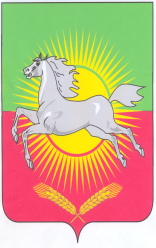 РЕСПУБЛИКА ТАТАРСТАННУРЛАТСКИЙ МУНИЦИПАЛЬНЫЙ                      РАЙОНИСПОЛНИТЕЛЬНЫЙ КОМИТЕТ НОВОТУМБИНСКОГОСЕЛЬСКОГО ПОСЕЛЕНИЯНаименование требования стандартаСодержание требования стандартаНормативный акт,  устанавливающий  муниципальную услугу или требование2.1. Наименование муниципальной услугиВыдача справки или копии правоустанавливающего документа на земельный участок или домовладениеЗакон РТ № 45-ЗРТ2.2. Описание результата муниципальной услугиСправка или копия правоустанавливающего документа на земельный участок или домовладение, подписанная руководителем исполкома Новотумбинского СП и заверенная печатью  исполкома сельского поселения2.3. Получатели муниципальной услуги Физические и юридические лица2.4. Входящие документы, представляемые получателем муниципальной услуги, с  указанием количества экземпляров каждого входящего документа 1. Заявление о предоставлении муниципальной услуги с указанием наименования юридического лица (для граждан – фамилия, имя, отчество), почтового адреса заявителя.2. Доверенность (для доверенного лица).Заявление оформляется в произвольной форме или на бланке, разработанном администрацией сельского поселения.Документы представляются в одном экземпляре 2.5. Согласование муниципальной услугиСогласование не требуется2.6. Стоимость предоставления муниципальной услуги (подготовки и выдачи документа), если документ выдается на возмездной основеМуниципальная услуга предоставляется на безвозмездной основе2.7. Срок предоставления муниципальной услуги Справка по земельному участку или домовладению выдается в течение пяти дней.Копия правоустанавливающего документа на земельный участок или домовладение - в течение двух дней 2.8. Основания для отказа в предоставлении муниципальной услуги со ссылкой на действующее законодательство (исчерпывающий перечень)Отсутствие запрашиваемых сведений2.9. Место расположения органа, предоставляющего муниципальную услугу 423037, РТ, Нурлатский район, с. Новая Тумба, ул. Школьная, д.2Устав2.10. Режим работы органа, оказывающего муниципальную услугу, порядок доступа и обращений  в орган, оказывающий муниципальную услугу Понедельник-пятница с 8.00 до 17.00.Суббота, воскресенье – выходной.Обед с 12.00 до 13.00.Проход - свободныйПравила внутреннего трудового распорядка 2.11. Очередность предоставления муниципальной услуги в случае превышения спроса на муниципальную услугу над возможностью ее предоставления без ожиданияМаксимальный срок ожидания приема (обслуживания) получателя муниципальной услуги (заявителя) не должен превышать 30 минут.Очередность для отдельных категорий получателей муниципальной услуги не установлена2.12. Информационное обеспечение получателей муниципальной услуги при обращении за ее получением и в ходе предоставления муниципальной услугиСправочно-информационные правовые системы.Сайт ____________, адрес в Интернете http://www._______________.ru (информационные материалы для заявителя, формы для заполнения, информация о ходе (этапе) предоставления муниципальной услуги по запросу заявителя). Информационные стенды в вестибюле здания 2.13. Должностные лица, непосредственно обеспечивающие предоставление муниципальной услуги Руководитель исполкома Новотумбинского сельского поселения.Специалистдолжностные инструкции2.14. Порядок  предоставления муниципальной услуги лицам,  являющимся престарелыми и инвалидамиОсобый порядок предоставления муниципальной услуги для отдельных категорий получателей муниципальной услуги не установлен2.15. Порядок подачи, регистрации и рассмотрения жалоб на несоблюдение Регламента предоставления  муниципальной услугиНесоблюдение настоящего Регламента предоставления муниципальной услуги обжалуется в соответствии с действующим порядком рассмотрения обращений граждан Российской Федерации и административным регламентом предоставления муниципальной услуги по рассмотрению обращений граждан и юридических лиц исполнительными органами муниципальной власти Республики Татарстан Федеральный закон            № 59-ФЗ;Закон РТ № 16-ЗРТ 2.16. Порядок исправления  возможных недостатков предоставленной муниципальной услугиПорядок (включая сроки) исправления недостатков предоставленной муниципальной услуги не отличается от порядка первичного предоставления муниципальной услуги2.17. Порядок контроля за предоставлением муниципальной услуги со стороны вышестоящих должностных лиц (органов государственной власти)Контроль за полнотой и качеством предоставления муниципальной услуги осуществляется исполнительным комитетом муниципального образования ДолжностьТелефонЭлектронный адресРуководитель исполкома Новотумбинского СП88434547216Novo-tumbinskoe.Nur@tatar.ruСпециалист 88434547216Novo-tumbinskoe.Nur@tatar.ru